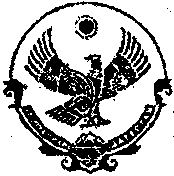  РЕСПУБЛИКА  ДАГЕСТАН Муниципальное казенное общеобразовательное учреждение«Хамаматюртовская средняя общеобразовательная школа №2 им. З.Х. Хизриева»Инд.368064 с.Хамаматюрт Бабаюртовский район,е-mail: hamamatyurtsosh2@mail.ru   Исх. № 2/90                                                                                                        От 23.10.2020г                                                                                                                           Выписка из приказаОб условиях оплаты труда пед работников.      В соответствии с Письмами    Министерства просвещения  РФ от 05 мая  2020года №ВБ – 993/08/221  Министерства образования и науки РД от 18 августа 2020года №06-6948/01-18/20  и Письма Администрации муниципального района МО «Бабаюртовский р-он» от 19 октября 2020г №65 – 1907/20 , в  связи с введением в РД режима повышенной готовности, вызванного распространением пандемии коронавирусной инфекции СОВИД-19 и  временным приостановлением приема документов для проведения аттестации пед. работников,приказываю:     §1. Гл. бухгалтеру –Аджиевой М.А.:              1.1.Сохранить  за педработниками, у которых с 1 апреля 2020года истекают сроки действия квалификационных категорий, условия оплаты труда до конца 2020года     §2. Зам. дир. поУВР: Алыпкачевой Р.А. :               2.1.Хизриевой Салиме Адильсолтановне- учительнице русского языка и                        литературы сделать перерасчет  с 1 сентября 2020года      §3.   Делопроизводителю –Сабанчиевой З.Б.3.1. Включить в коллективные договоры вопрос о сохранении за педработниками, у которых с 1 апреля 2020года истекают сроки действия квалификационных категорий, условия оплаты труда до конца 2020года с учетом установленной им ранее квалификационной категории.     §4.  Контроль за исполнением приказа оставляю за собой.Директор  МКОУ «ХСОШ №2 им. З.Х.Хизриева»                                         /Гаджиев И.Д./